Medienkommentar 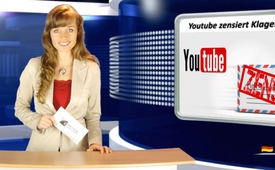 Youtube zensiert KlagemauerTV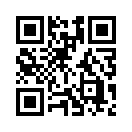 Die Internet-Zensur schreitet voran: Der Youtube- Kanal von KlagemauerTV ist aktuell für 2 Wochen gesperrt worden. Und dies nicht etwa wegen ...Meine Damen und Herren
Die Internet-Zensur schreitet voran: Der Youtube- Kanal von KlagemauerTV ist aktuell für 2 Wochen gesperrt worden. 
Und dies nicht etwa wegen der Verbreitung pornografischer Inhalte, der Darstellung von drastischer Gewalt, der Verhetzung gegen Minderheiten oder sonstigem rücksichtslosem Verhalten, wie es die Youtube-Richtlinien unter Strafe stellen. Ein Verstoß gegen Urheberrechte liegt ebenfalls nicht vor.
Eine harmlose Sendung aus dem Jahr 2013, mit kritischen Zitaten von Gegnern der Impf-Industrie und Fakten über  Risiken und Nebenwirkungen des Impfens, habe gegen die Richtlinien verstoßen, urteilt Youtube. Das Video wurde per sofort gelöscht und das Konto gesperrt, sodass für 14 Tage keine neuen Filmbeiträge mehr hochgeladen werden können. Sollte innerhalb der kommenden 6 Monate nochmals ein Video gegen die Richtlinien verstoßen, werde der Kanal für immer gesperrt, droht Youtube radikal.
Meine Damen und Herren, die Frage, ob es sich bei dieser Zensurmassnahme lediglich um einen Vorwand handeln könnte, drängt sich geradezu auf. Wie lässt sich die Blockierung eines unproblematischen Videos, das zuvor über ein Jahr lang keinen Grund  zur Beanstandung gegeben hat, denn sonst erklären? Ein anderes Motiv ist viel mehr sehr wahrscheinlich: Klagemauer.TV hat sich in den vergangenen Monaten insbesondere durch die brisante Berichterstattung zum Ukraine-Konflikt mächtige Gegner geschaffen. Täglich berichteten wir kompetent und aktuell über die Geschehnisse und liessen dabei stets wichtige Gegenstimmen zu den kriegstreibenden westlichen Massenmedien zu Wort kommen. Der neben unserer eigenen Plattform betriebene Youtube-Kanal erfreute sich zunehmend grosser Beliebtheit und die Zahl der Abonnenten verdreifachte sich seit Jahresbeginn. Tausende neue Abonnenten kamen alleine in den letzten Wochen dazu. Ein Dorn im Auge derer, die die Völker Europas gegenwärtig auf einen Krieg gegen Russland einschwören wollen. 
Es ist darum vermutlich nur eine Frage der Zeit, bis der Kla.tv-Youtube-Kanal definitiv gesperrt sein wird. Ohnehin droht kla.TV bei Youtube die Zensur, nicht nur durch Youtube selbst: Anfang 2014 hat Google der britischen Regierung die obersten Zensur-Rechte für Youtube abgetreten. Diese plant bereits die Einführung eines Filters, der neben pornographischen und gewalttätigen Inhalten auch angeblich extremistische und esoterische Beiträge sperren soll. Was unter den Begriffen „extremistisch“ und „esoterisch“ zu verstehen ist, bleibt fortan ganz der Willkür einer sogenannt "britischen" Regierung überlassen. Datenschützer sagen: Die Europäer torkeln wie Schlafwandler in die totale Zensur. Es ist nur eine Frage der Zeit, dann wird die Falle auch in Deutschland zuschnappen.
Darum: Besuchen Sie unsere Original-Webseite www.kla.tv, abonnieren sie unseren Newsletter und noch besser: Melden Sie sich persönlich bei uns, um an ein internetunabhängiges News-Netzwerk weiter vermittelt zu werden. Vielen Dankvon ss.Quellen:http://deutsche-wirtschafts-nachrichten.de/2013/08/08/das-ende-des-freien-internet-die-zensur-kehrt-nach-europa-zurueck/
http://deutsche-wirtschafts-nachrichten.de/2014/03/14/google-gibt-regierung-in-london-oberstes-zensur-recht-fuer-youtube/
http://www.klagemauer.tv/index.php?a=showportal&keyword=gesundheit&id=1347Das könnte Sie auch interessieren:#YouTube - was Sie wissen sollten ... - www.kla.tv/YouTube

#Medienkommentar - www.kla.tv/MedienkommentareKla.TV – Die anderen Nachrichten ... frei – unabhängig – unzensiert ...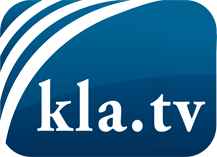 was die Medien nicht verschweigen sollten ...wenig Gehörtes vom Volk, für das Volk ...tägliche News ab 19:45 Uhr auf www.kla.tvDranbleiben lohnt sich!Kostenloses Abonnement mit wöchentlichen News per E-Mail erhalten Sie unter: www.kla.tv/aboSicherheitshinweis:Gegenstimmen werden leider immer weiter zensiert und unterdrückt. Solange wir nicht gemäß den Interessen und Ideologien der Systempresse berichten, müssen wir jederzeit damit rechnen, dass Vorwände gesucht werden, um Kla.TV zu sperren oder zu schaden.Vernetzen Sie sich darum heute noch internetunabhängig!
Klicken Sie hier: www.kla.tv/vernetzungLizenz:    Creative Commons-Lizenz mit Namensnennung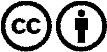 Verbreitung und Wiederaufbereitung ist mit Namensnennung erwünscht! Das Material darf jedoch nicht aus dem Kontext gerissen präsentiert werden. Mit öffentlichen Geldern (GEZ, Serafe, GIS, ...) finanzierte Institutionen ist die Verwendung ohne Rückfrage untersagt. Verstöße können strafrechtlich verfolgt werden.